s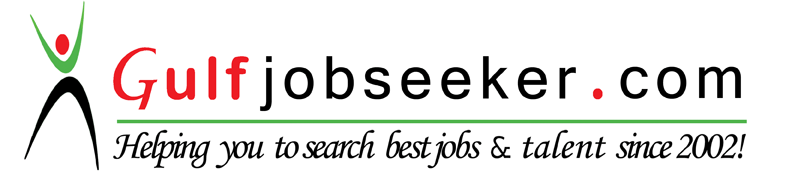 Roles and Responsibilities:Mean time to repair - Onsite analysis, diagnosis and resolution of desktop problems for end users .Resolve the issues through CISM ticketing tool.Windows 7, 8,10 Install, Update and Troubleshoot. Microsoft Outlook Installation and Configuration.Implementing MS outlook Backup and restore of mail message, mail address book, recover corrupted mail and completely troubleshootingInstall ,configure and support PC Hardware and various Software used by the end usersLocal Printer & Network Printer Installation and Configuration.Troubleshoot basic level printer issues.Working in basic software like,SAP,Engineeringclient,Junous Pulse ,Lotus,Zimbra ,I-CubePolycom Video ConferenceSharing folder, sharing device & PrinterTroubleshooting virus related problem and installing AntivirusData Migration and Back up DataAssembling of  Desktop ,Laptop and Hand held DevicesNetworking ,Configuring Lan ,Access point, WanActive Directory sites and services Workgroup & Domain joining.Microsoft Office 2010Crimping Network Ethernet cable 5,5e,6 RJ45 pin using crimperSolve the related issues through Remote desktop and Remote assistance Connecting  a Projector,Configuring Hand Held Device like Barcode Scanner,Configuring  L2 &L3SwitchConfiguring VLAN568A 568B colour codingNetwork TroubleshootingKaspersky Endpoint Antivirus configurationStatic OSPF RIP RIP2 RoutingCyberoam Firewall ConfigurationWindows Server 2012 R2 Linux Centos 7Teramind monitoring toolVsphere client and  capacity planner configurationHyper V,AD,DHCP,DNS,GROUP POLICY,OUWindows server 2012 backupAws Cloud computing  EC2,ELB,S3,VPC R53,IAM,RDS,QNAP Backup toolCyberoam SSL VPNIP Addressing and Sub nettingPersonal StrengthPositive attitudeHard Working NatureStrong desire to learn new skillsHobbiesListening Music.Playing cricketDeclarationI certify that the above furnished information is true to the best of my knowledge and belief.    